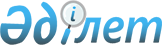 Жер салығының базалық мөлшерлемелерін түзету туралы
					
			Күшін жойған
			
			
		
					Қостанай облысы Таран ауданы мәслихатының 2011 жылғы 10 қарашадағы № 414 шешімі. Қостанай облысы Таран ауданының Әділет басқармасында 2011 жылғы 8 желтоқсанда № 9-18-151 тіркелді. Күші жойылды - Қостанай облысы Таран ауданы мәслихатының 2018 жылғы 28 ақпандағы № 175 шешімімен
      Ескерту. Күші жойылды - Қостанай облысы Таран ауданы мәслихатының 28.02.2018 № 175 шешімімен (алғаш ресми жарияланған күнінен кейін күнтізбелік он күн өткен соң қолданысқа енгізіледі).

      Ескерту. Тақырыпқа өзгеріс енгізілді - Қостанай облысы Таран ауданы мәслихатының 18.08.2015 № 293 шешімімен (алғашқы ресми жарияланған күнінен кейін күнтізбелік он күн өткен соң қолданысқа енгізіледі).
      "Салық және бюджетке төленетін басқа да міндетті төлемдер туралы" (Салық кодексі) Қазақстан Республикасының 2008 жылғы 10 желтоқсандағы Кодексінің 387-бабы 1-тармағына сәйкес және жерлерді аймақтау сұлбасы негізінде аудандық мәслихат ШЕШТІ:
      1. Жер салығының базалық мөлшерлемелерін түзету қосымшаға сәйкес жүзеге асырылсын.
      Ескерту. 1-тармақ жаңа редакцияда - Қостанай облысы Таран ауданы мәслихатының 16.05.2016 № 27 шешімімен (алғашқы ресми жарияланған күнінен кейін күнтізбелік он күн өткен соң қолданысқа енгізіледі).


      2. Осы шешім алғаш ресми жарияланған күнінен кейін күнтізбелік он күн өткен соң қолданысқа енгізіледі.
      КЕЛІСІЛДІ:
      "Таран ауданы әкімдігінің
      жер қатынастары бөлімі"
      мемлекеттік мекемесінің
      бастығы
      __________ Р. Сейдахметов Жер салығының базалық мөлшерлемелерін түзету
      Ескерту. Қосымшаға өзгерістер енгізілді - Қостанай облысы Таран ауданы мәслихатының 18.08.2015 № 293 (алғашқы ресми жарияланған күнінен кейін күнтізбелік он күн өткен соң қолданысқа енгізіледі); 16.05.2016 № 27 (алғашқы ресми жарияланған күнінен кейін күнтізбелік он күн өткен соң қолданысқа енгізіледі) шешімдерімен.
					© 2012. Қазақстан Республикасы Әділет министрлігінің «Қазақстан Республикасының Заңнама және құқықтық ақпарат институты» ШЖҚ РМК
				
      Қырық алтыншы, кезектен тыс
сессиясының төрағасы

Б. Бердалинов

      Аудандық мәслихаттың хатшысы

С. Жолдыбаев
Мәслихаттың
2011 жылғы 10 қарашадағы
№ 414 шешіміне қосымшасы
Аймақтың нөмірі
Жер салығының базалық мөлшерлемелерінің төмендеу (-) немесе жоғарлату (+) пайызы
1
-50
2
-40
3
-30
4
-20
5
-10
6
0
7
+10
8
+20
9
+30
10
+40
11
+50